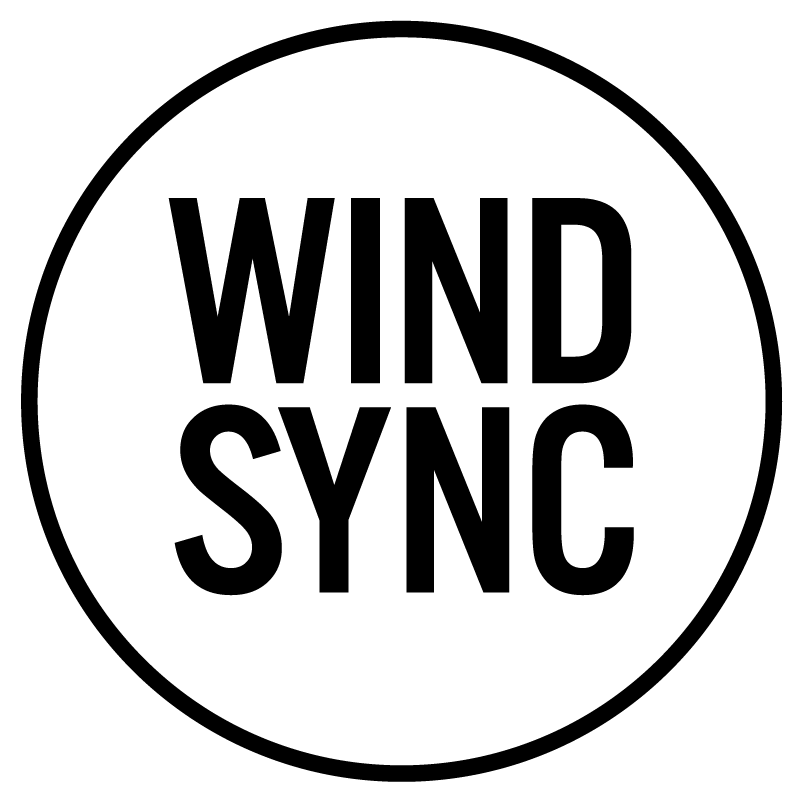 FOR IMMEDIATE RELEASE					                    Contact: Kara LaMoure  September 10, 2018							          Programming Director								            	              kara@windsync.org                          							                     (214) 734-8048Houston’s WindSync Premieres New Work with Percussionist and Composer Ivan TrevinoIndie-themed music commissioned for winds and percussionHouston, TX - Houston’s wind quintet WindSync welcomes Austin drummer Ivan Trevino for a new collaboration of acoustic instrumental music inspired by indie rock. WindSync is a band of five virtuoso players of the flute, oboe, clarinet, french horn, and bassoon who have developed a national reputation for their “savvy, smarts, and sass,” and Ivan Trevino is an award-winning composer, percussionist, and drummer with the band Break of Reality. Music includes feature performances by WindSync and Trevino, covers of songs by Radiohead, Sigur Ros, and Son Lux, and a brand new set of music by Trevino written especially for this collaboration.“Rhythm + Wind” will take place at Miller Outdoor Theatre (6000 Hermann Park Dr, Houston, TX 77030), on Saturday September 29, 2018 at 8:00 pm. Free admission.#####WindSync is a 501(c) 3 with a mission to enrich the lives of children, families, and all members of the community through innovative, interactive chamber music concerts and educational programs. WindSyncIn its ninth season, internationally recognized wind quintet WindSync builds highly thematic programs that feature landmark quintets, new works by American composers, and premiere arrangements of standard repertoire with the goal of increasing accessibility and cultural significance of wind chamber music. Gold Medalist in the National Fischoff Chamber Music Competition and winner of the Concert Artists Guild Victor Elmaleh International Competition, WindSync is known for dramatic, fully memorized concert presentations that often feature collaborators from the worlds of music, dance, and multimedia.  WindSync takes a special interest in reaching children, families, and underserved audiences, partnering annually with organizations such as Young Audiences of Houston, Music for Autism, and the Chamber Music Festival of Lexington. Most recently the group was selected for the 2017 Sound Places program in partnership with Chamber Music America, the Louisiana Arts Division of the Arts, Project for Public Spaces, and grant support from the National Endowment for the Arts.Ivan TrevinoIvan Trevino(b.1983) is a Mexican-American composer and percussionist who has become a recognizable voice in the percussion community. His honest blend of contemporary, percussive and indie-rock compositions have become standard repertoire in the field of percussion and are regularly performed around the world. He is a multi-award winning recipient of the Percussive Arts Society’s International Composition Contest and has over 70 compositions and songs to his name, many of which were commissioned by leading performers and institutions.Ivan is also well-known for his work as a drummer and composer with Break of Reality, an international touring cello and percussion quartet. As a founding member of the ensemble, Ivan has headlined concerts across North America, South America, and Asia and was named a music ambassador by the U.S. State Department in 2015. His work with Break of Reality has been heard on PBS, Huffington Post, Yahoo Music and is on regular rotation on NPR.In addition to composing and performing, Ivan is an active educator who has presented educational clinics at hundreds of institutions around the world. He has designed and taught courses at Eastman School of Music and was most recently a faculty member at Baylor University’s School of Music. He is currently an artist / clinician for Malletech Instruments and Mallets, Zildjian Cymbals, Evans Drumheads, and Meinl Percussion. In 2014, Malletech collaborated with Ivan to design his signature marimba mallets, which are now distributed to percussionists around the world.Ivan’s work spans various media including storytelling, poetry, film scoring and songwriting. He recently authored Space Junk, a children’s story accompanied by music, with an illustrated book set to release in 2018. His collection of online writings are regularly circulated throughout the arts community, including “My Pretend Music School”, a blog post that sparked debate about music school curriculum and has become required reading for collegiate courses around the U.S.Alongside composer Drew Worden, Ivan recently started The Big Trouble, a songwriting collective focused on creating music for percussion and vocals in an indie-rock aesthetic. The Big Trouble was the recipient of a Boston Foundation Arts Grant in 2017 and has since released their debut self-titled album on Spotify and iTunes.Ivan received a BM and MM from Eastman School of Music where he studied with John Beck and Michael Burritt. He currently resides in Austin, TX with his wife, Amanda, and their son, Henry.Website: www.windsync.org YouTube: www.youtube.com/user/WindSyncFacebook: www.facebook.com/WindSync Twitter: www.twitter.com/windsync  Instagram: www.instagram.com/windsync Garrett Hudson, fluteEmily Tsai, oboeJulian Hernandez, clarinetKara LaMoure, bassoonAnni Hochhalter, horn